Муниципальное дошкольное образовательное учреждение 	детский сад компенсирующего вида № 46 «Кот в сапогах» 	для детей с тяжелыми нарушениями речи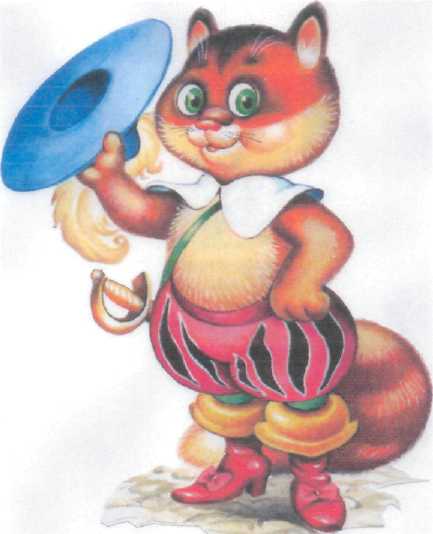 ПЛАН ДЕЙСТВИЙ ПЕДАГОГА ПО РЕАЛИЗАЦИИ«Программы развития МДОУ ДСКВ № 46 «Кот в сапогах»										Ф.И.О.             Ишметова Валия МирхафизяновнаДолжность    учитель-логопед                                                         г. Нижневартовск, 2015г.Цель: обеспечение оптимальных условий для развития ДОУ и повышения эффективности образовательной деятельности в соответствии с требованиями современной образовательной политики, социально-экономическим развитием города Нижневартовска и потребностями личности.   Задачи: обеспечить высокое качество дошкольного коррекционного образования путем совершенствования здоровьесберегающих, безопасных и комфортных условий пребывания детей в ДОУ;обеспечить сохранение и укрепление здоровья обучающихся, через формирование потребности в здоровом образе жизни у всех участников образовательного процесса;расширить спектр предоставляемых дополнительных образовательных услуг через создание кружков и секций спортивно-оздоровительной направленности ;совершенствовать условия, обеспечивающие эффективность сотрудничества всех участников образовательного процесса, поддержку инновационной деятельности в и развитие  кадрового потенциала;способствовать развитию потенциала педагогов через саморазвитие и самообразование на протяжении всей профессиональной деятельности для создания ситуации профессионального успеха; осуществить поэтапный переход ДОУ к реализации федерального образовательного стандарта дошкольного образования;ориентировать образование в ДОУ на развитие индивидуальных способностей каждого ребенка, выявление и поддержку детской одаренности и успешности каждого воспитанника.Ожидаемые результаты:Для детского сада – повышение конкурентоспособности учреждения;для детей – получение полноценного качественного коррекционного образования в соответствии с индивидуальными запросами и возможностями каждого ребенка;для педагогического коллектива – увеличение интереса к профессии и развитие профессиональной компетентности; для семьи – сохранение здоровья ребенка и успешность ребенка при поступлении в школу;для социума – реализация системы социального партнерства. Персональные задачи педагога :Индикатор оценки эффективностиПоказатель эффективности  труда педагогаБазовый индикатор на начало реализации ПрограммыИндикатор результативности за годИндикатор результативности за годИндикатор результативности за годИндикатор результативности за годИндикатор оценки эффективностиПоказатель эффективности  труда педагогаБазовый индикатор на начало реализации Программы20152016201720171. Соответствие деятельности требованиям законодательства1.1. Нарушение законодательства, требований охраны труда, пожарной безопасности  Не выявленонетнетнетнет1. Соответствие деятельности требованиям законодательства1.2.Обоснованные жалобы со стороны родителей (законных представителей) и работников  Отсутствуютнетнетнетнет1. Соответствие деятельности требованиям законодательства1.3. Исполнительская дисциплинНарушений нетнетнетнетнет1. Соответствие деятельности требованиям законодательства1.4.Оформление и  ведение документацииНарушений нетнетнетнетнет2. Функционирование системы государственно-общественного управления2.1.Привлечение дополнительных средств на цели развития образованияНе привлекалисьнетнетнетнет2. Функционирование системы государственно-общественного управления2.2. Представление опыта деятельности государственно-общественного управления образовательной организации на муниципальном, региональном, федеральном уровнях (на основе подтверждающих документов) .нетнетнетнетнет2. Функционирование системы государственно-общественного управления2.3 Участие в деятельности государственно-общественного управления образовательной организациинетнетнетнетнет3. Информационная открытость3.1. Наличие личного блога на официальном сайте образовательного учреждения в соответствии с Правилами размещения в сети Интернет и обновления информации   http://nsportal.ru/ishmetova-valiya-mirhafizyanovna ПредставилаПланирую представитьПланирую представитьПланирую представить3. Информационная открытость3.2. Наличие в  кабинете сменяемой информации для родителей (законных представителей)   Наличие информации «Особенности речевого развития детей с ТНР»ПополнилаПополнить ПополнитьПополнить3. Информационная открытость3.3. Участие в открытых мероприятиях различного уровня (ГМО, РМЦ, конференции и др.)Слушатель ГМОПосещала  заседания ГМО в статусе докладчика с темой «Использование системы здоровьесберегающих технологий в коррекционном процессе как средство повышения уровня речевого развития» и  слушателяПланирую посетить заседания ГМО в статусе слушателя»Планирую посетить заседания ГМО в статусе слушателяПланирую посетить заседания ГМО в статусе слушателя3. Информационная открытость3.4. Диссеминация опыта образовательной деятельностиЯвлялась слушателемПредставила опыт работы: на семинаре по подготовке к педагогическому совету № 4 «Роль компьютерных игр в речевом развитии детей с ТНР»Планирую свой опыт работы по теме «Использование системы здоровьесберегающих технологий в коррекционном процессе как средство повышения уровня речевого развития»  в разнообразных формах образовательной работы ДОУ.Планирую свой опыт работы по теме «Использование системы здоровьесберегающих технологий в коррекционном процессе как средство повышения уровня речевого развития»  в разнообразных формах образовательной работы ДОУ.Планирую свой опыт работы по теме «Использование системы здоровьесберегающих технологий в коррекционном процессе как средство повышения уровня речевого развития»  в разнообразных формах образовательной работы ДОУ.4. Реализация мероприятий по привлечению и закреплению молодых педагогических работников в образовательном учреждении4.1. Реализация  программы наставничестваВ связи с отсутствием молодых специалистов наставником не являюсь.В связи с отсутствием молодых специалистов наставником не являюсь.Планирую стать наставником.Планирую стать наставником.Планирую стать наставником.4. Реализация мероприятий по привлечению и закреплению молодых педагогических работников в образовательном учреждении4.2. Участие молодых педагогических работников в очном этапе конкурсов профессионального мастерства на муниципальном, региональном, федеральном уровнях (на основе подтверждающих документов)  В связи с отсутствием молодых педагогических работников в образовательном учреждении участие в подготовке к конкурсам профессионального мастерства на муниципальном, региональном, федеральном уровнях не принимала.В связи с отсутствием молодых педагогических работников в образовательном учреждении участие в подготовке к конкурсам профессионального мастерства на муниципальном, региональном, федеральном уровнях не принимала.Планирую оказывать помощь молодым педагогическим работникам в очном этапе конкурсов профессионального мастерства на муниципальном, региональном, федеральном уровнях.Планирую оказывать помощь молодым педагогическим работникам в очном этапе конкурсов профессионального мастерства на муниципальном, региональном, федеральном уровнях.Планирую оказывать помощь молодым педагогическим работникам в очном этапе конкурсов профессионального мастерства на муниципальном, региональном, федеральном уровнях.5. Развитие кадрового потенциала5.1. Участие педагогических работников в конкурсе профессионального мастерства «Педагог года города», «Педагогический дебют», «Общественное призвание», «Педагогические инициативы», «А я делаю так!»Принимала участие в подготовке участника конкурса педагогических работников в конкурсе профессионального мастерства «Педагог года города».Принимала участие в подготовке участника конкурса педагогических работников в конкурсе профессионального мастерства «Педагог года города».Планирую принимать  участие в подготовке участника конкурса педагогических работников в конкурсе профессионального мастерства «Педагог года города».Планирую принимать  участие в подготовке участника конкурса педагогических работников в конкурсе профессионального мастерства «Педагог года города».Планирую принимать  участие в подготовке участника конкурса педагогических работников в конкурсе профессионального мастерства «Педагог года города».5. Развитие кадрового потенциала5.2. Результативность участия в конкурсе лучших педагогических работников Национальной образовательной инициативы «Наша новая школа». Получение гранта:Не принимала.Не принимала.Планирую принять участие в конкурсе лучших педагогических работников.Планирую принять участие в конкурсе лучших педагогических работников.Планирую принять участие в конкурсе лучших педагогических работников.5. Развитие кадрового потенциала5.3. Своевременное прохождение курсов повышения квалификации «ФГОС ДОУ»28.05.2014г. г. Ханты-Мансийск, 36 часовВебинары «Мерсибо»Планирую прохождение профильных курсов повышения квалификацииПланирую прохождение профильных курсов повышения квалификацииПланирую прохождение профильных курсов повышения квалификации5. Развитие кадрового потенциала5.4. Внедрение инновационных технологий, направленных на развитие интеллектуальных и творческих способностей детей Элементы технологии ТРИЗ,  Капитовская О.А. «ПлохотнюкМ.Г. «Развитие диалогической речи у детей с нарушениями речи»Внедрение технологии Четверушкиной Н.С. «Формирование слоговой структуры слова»,Ткаченко Т.Ф. «Развитие фонематического восприятия»Планирую принять участие в разработке и внедрении педагогического проекта  «Оптимизация совместной работы педагогического коллектива с семьей по коррекции звукопроизношения у детей с ТНР»Планирую принять участие во внедрении и корректировке педагогического проекта  «Оптимизация совместной работы педагогического коллектива с семьей по коррекции звукопроизношения у детей с ТНР»Планирую принять участие во внедрении и корректировке педагогического проекта  «Оптимизация совместной работы педагогического коллектива с семьей по коррекции звукопроизношения у детей с ТНР»6. Реализация программ, направленных на работу с одаренными воспитанниками6.1.Наличие победителей и призеров  творческих и интеллектуальных конкурсов муниципального, регионального, всероссийского уровней Всероссийский конкурс «Веселый светофорчик»,Международный конкурс детских рисунков «В гостях у сказки»Всеросийский конкурс «Рожденственская сказка»;Всеросийская игра по логике «1,2,4,5 я иду искать»;Международная познавательная викторина «Букава   Г»;Всероссийская познавательная викторина по ПДД «Дорожняя азбука»;Всероссийская познавательная викторина  «К нам весна шагает»Планирую подготовить и представить детей на конкурсы муниципального, регионального, всероссийского уровнейПланирую подготовить и представить детей на конкурсы муниципального, регионального, всероссийского уровнейПланирую подготовить и представить детей на конкурсы муниципального, регионального, всероссийского уровней6. Реализация программ, направленных на работу с одаренными воспитанниками6.2. Количество детей, принявших участие в творческих мероприятиях: олимпиадах, конкурсах различного уровня (количество детей)6 детей принимали участие в конкурсах:«Веселый светофорчик»;«В гостях у сказки»8 детей принимали участие в конкурсах:«1,2,3,4,5 я иду искать»«Буква Г»;«Дорожная азбука»;«К нам весна шагает»Планирую увеличить количество детей , принявших участие в творческих мероприятиях: олимпиадах, конкурсах различного уровняПланирую увеличить количество детей , принявших участие в творческих мероприятиях: олимпиадах, конкурсах различного уровняПланирую увеличить количество детей , принявших участие в творческих мероприятиях: олимпиадах, конкурсах различного уровня7. Инициативность, высокое качество деятельности7.1.Участие в постоянно действующих экспертных комиссиях, рабочих группахУчастие  в тематическом контроле: «Роль сказки в развитии связной речи»;Работе творческой группе по подготовке проектов  «Формирование  гуманного отношения
 к природе через ознакомление с художественной литературой»,  «Развитие коммуникативных навыков детей старших дошкольников через использование инновационной технологии ТРИЗ»Представила опыт работы: на семинаре по подготовке к педагогическому совету № 4 «Роль компьютерных игр в речевом развитии детей с ТНР».Участвовала в творческой группе по подготовке к общему родительскому собранию по теме: «Артикуляционная гимнастика» в секции «Мастер-класс для родителей»Планирую продолжить Участие в постоянно действующих экспертных комиссиях, рабочих группахПланирую продолжить Участие в постоянно действующих экспертных комиссиях, рабочих группах.Планирую продолжить Участие в постоянно действующих экспертных комиссиях, рабочих группах.7. Инициативность, высокое качество деятельности7.2. Активное участие в жизни коллектива, проявление активной гражданской позицииОформление музыкального зала и группы  к тематическим праздникам, выставок. Участие в субботниках. Подготовка к сдаче норм ГТО.Оформление музыкального зала и группы  к тематическим праздникам, выставок. Участие в субботниках. Подготовка к сдаче норм ГТО.Планирую принять участие в подготовке информационного стенда «Особенности речевого развития у детей ТНР». Подготовке к сдаче норм ГТО.Планирую принимать активное участие в жизни кллектива.Планирую принимать активное участие в жизни кллектива.7. Инициативность, высокое качество деятельности7.3. Участие в работе в психолого-медико-педагогическом консилиуме ДОУПостоянно провожу обследование и подготовку детей у ПМПК.8. Сохранение и укрепление здоровья воспитанников8.1. Эффективность выполнения мероприятий по реализации программы «Здоровье», эффективность применения в образовательном процессе здоровьесберегающих технологий :Индекс здоровья группы № 7   -    36,2%Планирую содействовать повышению уровню индекса здоровья на Планирую содействовать повышению уровню индекса здоровья на……Планирую содействовать повышению уровню индекса здоровья на……8. Сохранение и укрепление здоровья воспитанников8.2. Соблюдение требований санитарно-гигиенического и противоэпидемического режимапостояннопостояннопостояннопостояннопостоянно8. Сохранение и укрепление здоровья воспитанников8.3.Производственный и детский травматизм (по вине работника) нетнетнетнетнет8. Сохранение и укрепление здоровья воспитанников8.4. Количество дней пропущенных по болезни на 1 воспитанника за год8.5. Количество заболеваний детей за год в расчете на 1 дошкольника9. Эффективность функционирования9.1. Доля воспитанников, пользующихся платными дополнительными образовательными услугамиСредний показатель по ДОУ%Повышение доли воспитанников пользующимися платными дополнительными услугами на %Повышение доли воспитанников пользующимися платными дополнительными услугами на %Повышение доли воспитанников пользующимися платными дополнительными услугами на %9. Эффективность функционирования9.2. . Посещаемость воспитанниками  дошкольного образовательного учрежденияПовышение  процента посещаемости на…Повышение  процента посещаемости наПовышение  процента посещаемости на9. Эффективность функционирования9.3. Доля воспитанников, занимающихся в кружках и секциях9. Эффективность функционирования9.4. Создание развивающей предметно-пространственной среды в соответствии с федеральным государственным образовательным стандартом дошкольного образованияСоздана предметно-развивающая среда пространственной среды в соответствии с федеральным государственным образовательным стандартом.Создана предметно-развивающая среда пространственной среды в соответствии с федеральным государственным образовательным стандартом дошкольного образования,  утвержденная  приказом №75 от 26.05.2014г.Планирую пополнение и систематизацию среды в соответствие с модульным стандартом при наличии бюджетного финансирования.Планирую пополнение и систематизацию среды в соответствие с модульным стандартом  при наличии бюджетного финансированияПланирую пополнение и систематизацию среды в соответствие с модульным стандартом  при наличии бюджетного финансирования9. Эффективность функционирования9.5. Уровень психологической  комфортности в детском коллективе9. Эффективность функционирования9.6. Удовлетворенность родителей  деятельностью педагогов100%100%100%100%100%9. Эффективность функционирования9.7.  Уровень мотивационной готовности родителей к сотрудничеству10. Повышение качества образования10.1. Доля детей, освоивших образовательную программу дошкольного образованияВысокий уровень-0%Средний уровень-48%Низкий уровень-52%Высокий уровень-0%Средний уровень-68,5%Низкий уровень-31,5%Высокий уровень-Средний уровень-Низкий уровень-Высокий уровень-Средний уровень-Низкий уровень-Высокий уровень-Средний уровень-Низкий уровень-10. Повышение качества образования10.2. Уровень готовности выпускников к школе